NAVODILA ZA IGRO: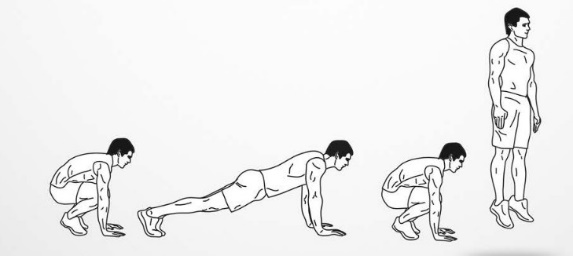 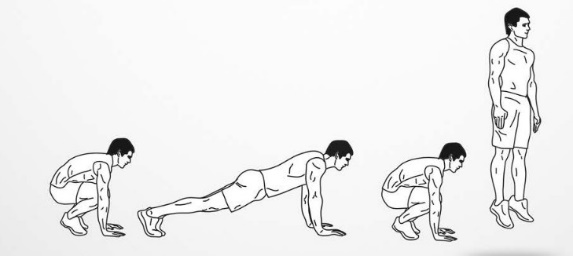 Danes bo ura malo bolj sproščena in v znamenju metanja dveh kock. Za igro potrebujete 2 kocki ter vašo odvečno energijo.Igra naj bo časovno omejena ( 10-15 minut).Pred tem se seveda dobro ogrejete in po koncu vadbe raztegnete.Igralec najprej vrže obe kocki in poišče vajo pod številko vsote obeh kock.Nato vrže obe kocki, da dobi število ponovitev.ČLOVEK SE GIBAČLOVEK SE GIBAČLOVEK SE GIBAČLOVEK SE GIBA2.POSKOKI IZ ČEPA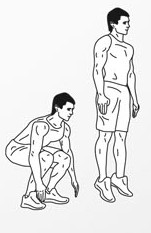 8.SKLECE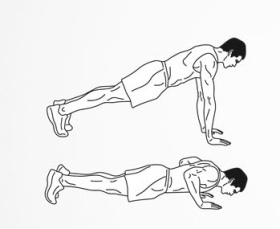 3.DVIG TRUPA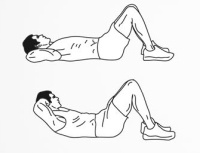 9.POSKOČNI JAKEC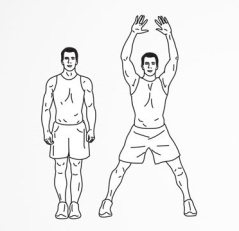 4.POSKOČNI JAKEC V OPORI NA ROKAH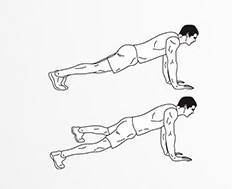 10.PLEZALEC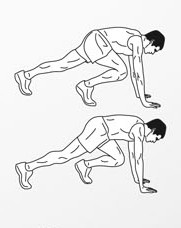 5.DOTIK RAMEN STOJE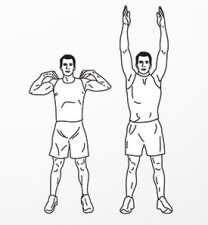 11.DOTIKANJE RAMEN V OPORI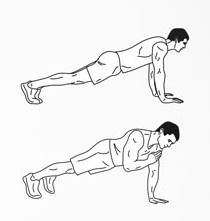 6.POČEPI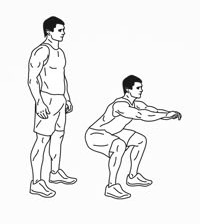 12.IZPADNI KORAK NAPREJ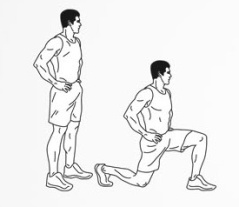 7.MARINECpovzeto MARINECpovzeto MARINECpovzeto 